System Services Test ProcedureRamping Margin / Dispatch(TOR2, RRD, RRS, RM1, RM3, RM8)AggregatorUnit NameDISCLAIMER: This Document contains information (and/or attachments) which may be privileged or confidential. All content is intended solely for the use of the individual or entity to whom it is addressed. If you are not the intended recipient please be aware that any disclosure, copying, distribution or use of the contents of this message is prohibited. If you suspect that you have received this Document in error please notify EirGrid or its subsidiaries immediately. EirGrid does not accept liability for any loss or damage arising from the use of this document or any reliance on the information it contains or the accuracy or up to date nature thereof. Use of this document and the information it contains is at the user’s sole risk. In addition, EirGrid strongly recommends that any party wishing to make a decision based on the content of this document should not rely solely upon data and information contained herein and should consult EirGrid in advance.Further information can be found at: http://www.eirgridgroup.com/legal/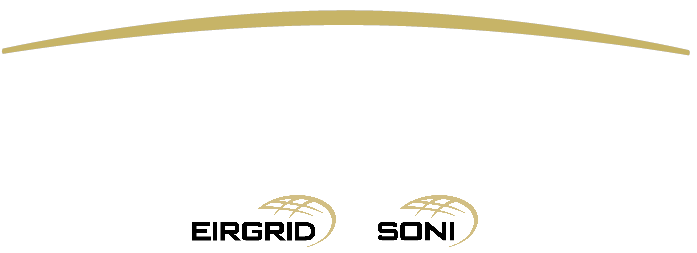 Document HistoryTemplate Version 3.0, published 12th  November 2019IntroductionThe User shall submit the latest version of this test procedure as published on the EirGrid website. The test procedure shall be submitted to and approved by generator_testing@eirgrid.com, generator_testing@soni.ltd.uk not less than 10 business days in advance of the proposed test date.The purpose of this document is to detail the data required to apply for a system services contract and to detail the necessary test procedures required to be performed should that data not be available.The Aggregator shall normally complete the test report using approved Technical Offer Data (TOD). Providing units seeking to contract for TOR2 shall provide evidence of the providing unit’s ability to provide TOR2 following the issue of an EDIL instructionThe Aggregator may also provide evidence of the unit’s capability to provide TOR2, RRD or RRS which may not be accurately captured by the units approved TOD.Additionally testing will also be required if the aggregator is seeking to add additional individual sites (IS’s). In such cases Grid code compliance testing of those sites is also required in addition to any testing of TOR2, RRD or RRS capability. All yellow sections shall be filled in before the test procedure will be approved. All grey sections shall be filled in during testing. If any test requirements or steps are unclear, or if there is an issue with meeting any requirements or carrying out any steps, please contact generator_testing@eirgrid.com / generator_testing@soni.ltd.ukOn the day of testing, suitably qualified technical personnel are required on site to assist in undertaking the tests. The personnel shall have the ability to:Set up and disconnect the control system and instrumentation as required; Ability to fully understand the Unit’s function and its relationship to the System;Liaise with the Aggregator control centre and / or NCC, CHCC as required;Mitigate issues arising during the test and report on system incidents.On the day of the test, NCC, CHCC will determine:If network conditions allow the testing to proceed. Which tests will be carried out.When the tests will be carried out.The Aggregator shall liaise with the DSO, DNO as appropriate in advance of testing.Following testing, the following shall be submitted to generator_testing@eirgrid.com / generator_testing@soni.ltd.ukAbbreviationsAGU		Aggregated Generating UnitsDSO		Distribution System OperatorDNO		Distribution Network OperatorDSU		Demand Side UnitEDIL		Electronic Dispatch Instruction LoggerFFR		Fast Frequency ResponseIS		Individual SiteMEC		Maximum Export CapacityMIC		Maximum Import CapacityMPRN		Metering Point Registration NumberMW		Mega WattNCC, CHCC	National Control Centre, Castlereagh House Control CentrePMU		Phasor Monitoring UnitRM 		Ramping MarginRRD		Replacement Reserve – DesynchronisedRRS 		Replacement Reserve – Synchronised TOD		Technical Offer DataTOR2		Tertiary Operating Reserve 2TSO		Transmission System OperatorOperational DataAggregator Unit DataIndividual site details Copy and paste this table depending of number of IS being tested and complete accordingly System servicesThe definitions referenced in this document are for indicative purposes only. In the event of inconsistency between the definitions in this document and those in the DS3 System Services Agreement, the definitions in the DS3 System Services Agreement shall prevail.Dispatchable Reserve ServicesTertiary Operating Reserve band 2 (TOR2)Tertiary Operating Reserve (TOR2) is the additional MW output (and/or reduction in Demand) required at the frequency nadir (minimum), compared to the pre-incident output (or Demand) which is fully available and sustainable over the period from 5 minutes to 20 minutes following an event.Replacement Reserve Synchronised (RRS)Replacement Reserve Synchronised (RRS) is the additional MW output (and/or reduction in Demand) required at the frequency nadir (minimum), compared to the pre-incident output (or Demand) which is fully available and sustainable over the period from 20 minutes to 1 hour following an event.Replacement Reserve Desynchronised (RRD)Replacement Reserve Desynchronised (RRD) is the additional MW output (and/or reduction in Demand) required at the frequency nadir (minimum), compared to the pre-incident output (or Demand) which is fully available and sustainable over the period from 20 minutes to 1 hour following an event.Ramping Margin ServicesRamping Margin 1 (RM1)Ramping Margin (RM1) is the additional MW output (and/or reduction in Demand) required at the frequency nadir (minimum), compared to the pre-incident output (or Demand) which is fully available and sustainable over the period from 1 hour to 2 hours following an event.Ramping Margin 3 (RM3)Ramping Margin (RM3) is the additional MW output (and/or reduction in Demand) required at the frequency nadir (minimum), compared to the pre-incident output (or Demand) which is fully available and sustainable over the period from 3 hour to 5 hours following an event.Ramping Margin 8 (RM8)Ramping Margin (RM8) is the additional MW output (and/or reduction in Demand) required at the frequency nadir (minimum), compared to the pre-incident output (or Demand) which is fully available and sustainable over the period from 8 hour following an event.Site Safety requirements The following is required for the EirGrid, SONI witness to attend the individual demand site.Test description and pre conditions Purpose of the TestThe purpose of this test is to verify:Verify the speed to which the Individual sites can respond following the issue of a dispatch instructionVerify the speed to which the aggregator can respond following the issue of a dispatch instructionVerify the quantity or volume of each service provided by the  Individual sitesVerify the quantity or volume of each service provided by the aggregatorVerify that the service provided, at aggregator level is compliant with the technical specification of the individual services.Verify that the aggregator continues to meet with relevant Grid Code requirement while providing the dispatch based services.Demonstrate the units overall capability for cross verification and / or updating of units TOD where applicable.Instrumentation and onsite data trending All of the following trends shall be recorded by the Aggregator such that they can be accessed and reported on after the dispatch has taken place.Pre Test ConditionsShould “No” be answered by the Unit to any of the following conditions, aggregator shall not submit a request for this dispatch test. Test Steps – Unit Operating ReserveDispatch testComments & Sign OffVersionDateCommentNameCompany0.1Insert DateMinor version (v0.1) - First submission for review and approvalInsert NameUnit Company Name1.0Insert DateRevised to version 1.0 following approval by EirGrid, SONI. Insert NameUnit Company NameSubmissionTimelineA scanned copy of the entire test procedure, as completed and signed on site on the day of testing1 working dayTest data in CSV or Excel format1 working dayTest report10 working daysAggregator TypeUnit to specifyAggregator NameUnit to specifyAggregator Test coordinator contact name and numberUnit to specifyAggregator Control Centre Location and contact NumberUnit to specifyDescriptorSite No.1Site No.2Site No. 3Site No. 4Individual Demand Site NameUnit to specifyUnit to specifyUnit to specifyUnit to specifyMPRNUnit to specifyUnit to specifyUnit to specifyUnit to specifyBulk Supply Point or Connection PointUnit to specifyUnit to specifyUnit to specifyUnit to specifyIrish Grid Co-ordinatesEastingsEastingsEastingsEastingsIrish Grid Co-ordinatesNorthingNorthingNorthingNorthingSite AddressUnit to specifyUnit to specifyUnit to specifyUnit to specifySpecial Operating Limits or Network LimitationsUnit to specifyUnit to specifyUnit to specifyUnit to specifyMW Capacity (expected)________MW________MW________MW________MWDemand Reduction Capability - Avoided Consumption________MW________MW________MW________MWDemand Reduction Capability - On Site Generation (Continuous Parallel Mode or Shaving Mode)________MW________MW________MW________MWMaximum Import Capacity________MW________MW________MW________MWMaximum Export Capacity________MW________MW________MW________MWResponse time from Dispatch Instruction (expected)________min________min________min_________minMaximum down time / Duration (expected)________hr________hr_________hr_________hrTOR2 Capacity (MW) expected________MW________MW________MW________MWRRS Capacity (MW) expected________MW________MW________MW________MWRRD Capacity (MW) expected________MW________MW________MW________MWRM1 Capacity (MW) expected________MW________MW________MW________MWRM3 Capacity (MW) expected________MW________MW________MW________MWRM8 Capacity (MW) expected________MW________MW________MW________MWPersonnel Protection Gear RequirementsSite Safety bootsHard Hat with chin strapHi VisArc Resistive clothingSafety GlassesGlovesSafe PassYes / NoYes / NoYes / NoYes / NoYes / NoYes / NoYes / NoSite Induction requirementsYes / No Any further informationUnit to specifyNo.Data Trending and RecordingResolutionAccuracyCheck on advance of test1DSU: Total MW reduction Availability of DSUUnit to specifyUnit to specifyYes / No2DSU: Total MW Reduction achieved from GenerationUnit to specify Unit to specifyYes / No3DSU: Total MW Reduction achieved from Demand ReductionUnit to specify Unit to specifyYes / No4AGU: Total MW from GenerationUnit to specify Unit to specifyYes / No5All: Onsite Generation MW, AAAAA Generator #1 Unit to specifyUnit to specifyYes / No6DSU: Demand Reduction from site MW, DDDDDD #1Unit to specifyUnit to specifyYes / No7Other signals as required by the unit or by generator_testing@eirgrid.com or generator_testing@soni.ltd.uk.Unit to confirm with TSO Unit to confirm with TSOYes / NoNo.ConditionsCheck in advance of test1All Individual demand sites to be tested (listed in Section 4.2) are available for dispatchYes / No2EDIL is commissioned  and functionalYes / No3PN changes had been submitted via MPI (with Test Flag), NCC contacted and changes approved.Yes / No4Aggregator to confirm services being demonstrated: TOR2RRDRRDRM1RM3RM8Yes  /NoYes  /NoYes  /NoYes  /NoYes  /NoYes / No5Aggregator to confirm quantity (MW) of dispatch required___MW6Aggregator to confirm Duration of dispatch requiredhh:mmStep No.ActionEvent TimeComments1Aggregator requests dispatch test from TSO2TSO provides approval of test3Aggregator  records all trends noted in Section 7.2, above4TSO dispatches Aggregator as per 7.3.4Issue Time:________Effective Time: ________MW:______5Aggregator dispatches the individual sites and records the time when the aggregated unit begins to ramp.Ramp begins at: _______6TSO dispatches Aggregator off as per  7.3.5Issue Time:________Effective Time: ________MW:_______Comments: Aggregator Witness signoff that this test has been carried out according to the test procedure, above.Signature: __________________________________             Date  / Time: ____________________EirGrid, SONI Witness signoff that this test has been carried out according to the test procedure, above.Signature: __________________________________             Date  / Time: ____________________